NEPA Coordination Meeting - Agenda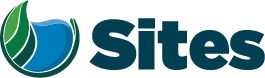 Our Core Values – Safety, Trust and Integrity, Respect for Local Communities, Environmental Stewardship, Shared Responsibility and Shared Benefits, Accountability and Transparency, Proactive Innovation, Diversity and Inclusivity
Our Commitment – To live up to these values in everything we doOur Core Values – Safety, Trust and Integrity, Respect for Local Communities, Environmental Stewardship, Shared Responsibility and Shared Benefits, Accountability and Transparency, Proactive Innovation, Diversity and Inclusivity
Our Commitment – To live up to these values in everything we doOur Core Values – Safety, Trust and Integrity, Respect for Local Communities, Environmental Stewardship, Shared Responsibility and Shared Benefits, Accountability and Transparency, Proactive Innovation, Diversity and Inclusivity
Our Commitment – To live up to these values in everything we doOur Core Values – Safety, Trust and Integrity, Respect for Local Communities, Environmental Stewardship, Shared Responsibility and Shared Benefits, Accountability and Transparency, Proactive Innovation, Diversity and Inclusivity
Our Commitment – To live up to these values in everything we doOur Core Values – Safety, Trust and Integrity, Respect for Local Communities, Environmental Stewardship, Shared Responsibility and Shared Benefits, Accountability and Transparency, Proactive Innovation, Diversity and Inclusivity
Our Commitment – To live up to these values in everything we doOur Core Values – Safety, Trust and Integrity, Respect for Local Communities, Environmental Stewardship, Shared Responsibility and Shared Benefits, Accountability and Transparency, Proactive Innovation, Diversity and Inclusivity
Our Commitment – To live up to these values in everything we doOur Core Values – Safety, Trust and Integrity, Respect for Local Communities, Environmental Stewardship, Shared Responsibility and Shared Benefits, Accountability and Transparency, Proactive Innovation, Diversity and Inclusivity
Our Commitment – To live up to these values in everything we doOur Core Values – Safety, Trust and Integrity, Respect for Local Communities, Environmental Stewardship, Shared Responsibility and Shared Benefits, Accountability and Transparency, Proactive Innovation, Diversity and Inclusivity
Our Commitment – To live up to these values in everything we doMeeting Information:Meeting Information:Meeting Information:Meeting Information:Meeting Information:Meeting Information:Meeting Information:Meeting Information:Date:Location:WebexWebexWebexWebexStart Time:3:00 3:00 Finish Time:4:00 4:00 4:00 4:00 Purpose:Standing Coordination Meeting for Final EIR/EIS Preparation/ProcessStanding Coordination Meeting for Final EIR/EIS Preparation/ProcessStanding Coordination Meeting for Final EIR/EIS Preparation/ProcessStanding Coordination Meeting for Final EIR/EIS Preparation/ProcessStanding Coordination Meeting for Final EIR/EIS Preparation/ProcessStanding Coordination Meeting for Final EIR/EIS Preparation/ProcessStanding Coordination Meeting for Final EIR/EIS Preparation/ProcessMeeting Participants:Meeting Participants:Meeting Participants:Meeting Participants:Meeting Participants:Meeting Participants:Meeting Participants:Meeting Participants:Monique Briard, ICFMelissa Dekar, ReclamationMonique Briard, ICFMelissa Dekar, ReclamationAli Forsythe, Sites AuthorityMelissa Harris, ICFAli Forsythe, Sites AuthorityMelissa Harris, ICFAli Forsythe, Sites AuthorityMelissa Harris, ICFAllison Jacobson, ReclamationLaurie Warner Herson, IntegrationAllison Jacobson, ReclamationLaurie Warner Herson, IntegrationAllison Jacobson, ReclamationLaurie Warner Herson, IntegrationAgenda:Agenda:Agenda:Agenda:Agenda:Agenda:Agenda:Agenda:Discussion TopicDiscussion TopicDiscussion TopicDiscussion TopicDiscussion TopicDiscussion TopicTopic LeaderTime AllottedStatus of Reclamation’s Batch 3 RTC ReviewStatus of Reclamation’s Batch 3 RTC ReviewStatus of Reclamation’s Batch 3 RTC ReviewStatus of Reclamation’s Batch 3 RTC ReviewStatus of Reclamation’s Batch 3 RTC ReviewStatus of Reclamation’s Batch 3 RTC ReviewMelissa D5 minComments on MR2 – need to identify Reclamation’s preferred alternativeComments on MR2 – need to identify Reclamation’s preferred alternativeComments on MR2 – need to identify Reclamation’s preferred alternativeComments on MR2 – need to identify Reclamation’s preferred alternativeComments on MR2 – need to identify Reclamation’s preferred alternativeComments on MR2 – need to identify Reclamation’s preferred alternativeLaurie10 minFPPA – scope of effort to address data request:Amount of land that has been farmed (defined as "managed for a scheduled harvest or timber activity") for at least 5 of the last 10 yearsAverage size of the farms contained in the project footprintAny information about the value of on-farm investmentsAcreage of any planned easementsFPPA – scope of effort to address data request:Amount of land that has been farmed (defined as "managed for a scheduled harvest or timber activity") for at least 5 of the last 10 yearsAverage size of the farms contained in the project footprintAny information about the value of on-farm investmentsAcreage of any planned easementsFPPA – scope of effort to address data request:Amount of land that has been farmed (defined as "managed for a scheduled harvest or timber activity") for at least 5 of the last 10 yearsAverage size of the farms contained in the project footprintAny information about the value of on-farm investmentsAcreage of any planned easementsFPPA – scope of effort to address data request:Amount of land that has been farmed (defined as "managed for a scheduled harvest or timber activity") for at least 5 of the last 10 yearsAverage size of the farms contained in the project footprintAny information about the value of on-farm investmentsAcreage of any planned easementsFPPA – scope of effort to address data request:Amount of land that has been farmed (defined as "managed for a scheduled harvest or timber activity") for at least 5 of the last 10 yearsAverage size of the farms contained in the project footprintAny information about the value of on-farm investmentsAcreage of any planned easementsFPPA – scope of effort to address data request:Amount of land that has been farmed (defined as "managed for a scheduled harvest or timber activity") for at least 5 of the last 10 yearsAverage size of the farms contained in the project footprintAny information about the value of on-farm investmentsAcreage of any planned easementsMelissa D15 minSchedule – walk through changes (timing of FWCAR)Schedule – walk through changes (timing of FWCAR)Schedule – walk through changes (timing of FWCAR)Schedule – walk through changes (timing of FWCAR)Schedule – walk through changes (timing of FWCAR)Schedule – walk through changes (timing of FWCAR)Melissa H15 min2017 RTCs2017 RTCs2017 RTCs2017 RTCs2017 RTCs2017 RTCsLaurie5 minOther/Ongoing Items Other/Ongoing Items Other/Ongoing Items Other/Ongoing Items Other/Ongoing Items Other/Ongoing Items All5 min